xxxOd:	xxxOdesláno:	úterý 19. října 2021 16:08Komu:	xxxKopie:	xxxPředmět:	Re: Objednávka č. 3610003415Přílohy:	2021_11_3610003415_SK.pdfKategorie:	Potvrzená OBJDobrý den, paní xxx,v příloze Vám posílám zpět objednávku, podepsanou za naší stranu. Přeji Vám hezké odpoledneu z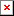 xxxxxxe-mail: xxxtel.:xxxmob.: xxxxxxxxx web: www.presto-skola.czDne 19.10.2021 v 14:54 PRESTO PŘEKLADATELSKÉ CENTRUM s.r.o. xxx napsal(a):Dobrý den, paní xxx,potvrzuji přijetí objednávky, kterou předávám vedení k podpisu. Jakmile ji obdržím zpět, obratem Vám ji pošlu zpátky.S pozdravem a přáním krásného dnexxxxxxe-mail: xxxtel.:	xxxmob.: xxxPRESTO – PŘEKLADATELSKÉ CENTRUM s.r.oxxx web: www.presto-skola.czDne 19.10.2021 v 14:03 xxx napsal(a): Dobrý den,přílohou Vám zasíláme výše uvedenou objednávku.Vzhledem k povinnosti uveřejňovat veškeré smlouvy v hodnotě nad 50 tis. Kč bez DPH v Registru smluv vyplývající ze zákona č. 340/2015 Sb., Vás žádámeo potvrzení objednávky, a to nejlépe zasláním skenu objednávky podepsané za Vaši stranu osobou k tomu oprávněnou tak, aby bylo prokazatelnéuzavření smluvního vztahu. Uveřejnění v souladu se zákonem zajistí objednatel - Národní agentura pro komunikační a informační technologie, s.p.S pozdravem a přáním příjemného dnexxx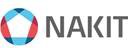 Národní agentura pro komunikační a informační technologie, s. p.Kodaňská 1441/46, 101 00 Praha 10 – Vršovice, Česká republikawww.nakit.cz